CHRISTMAS CROSSWORD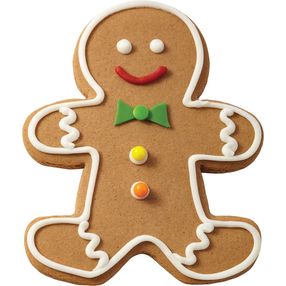 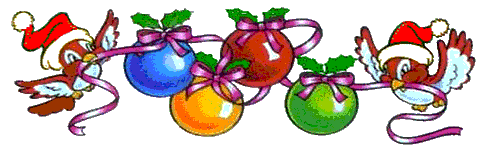 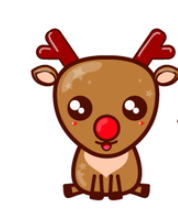 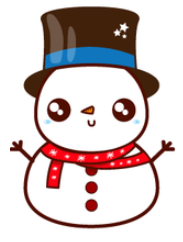 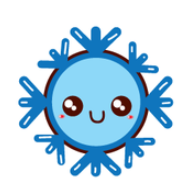 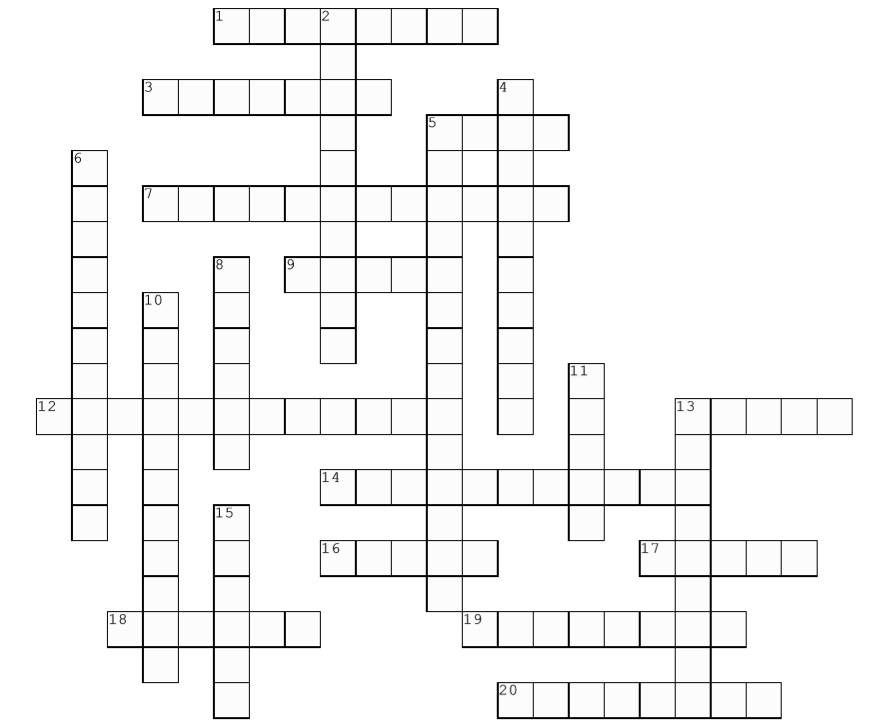 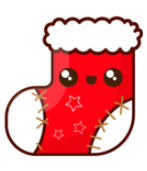 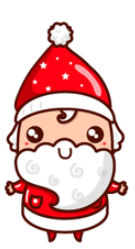 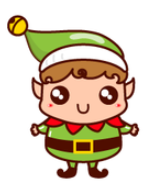 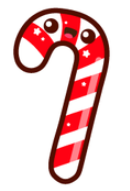 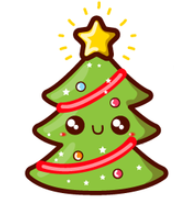 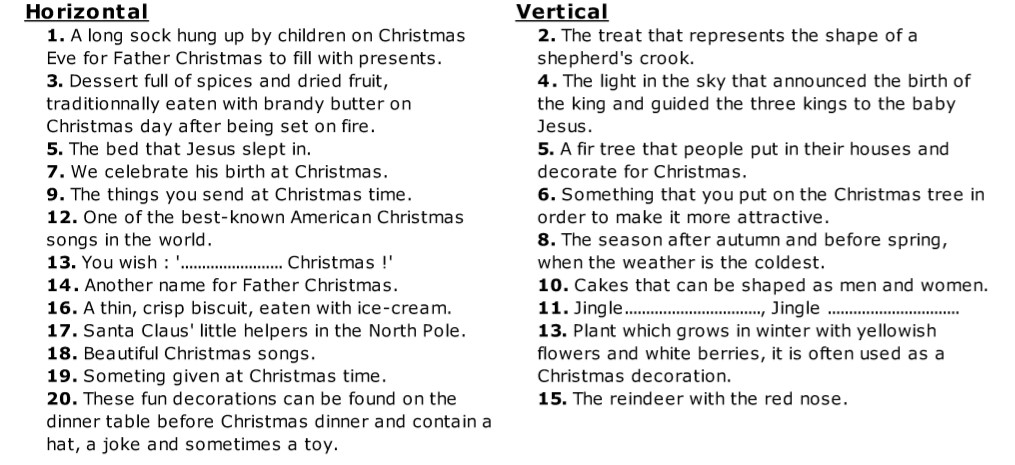 CORRECTION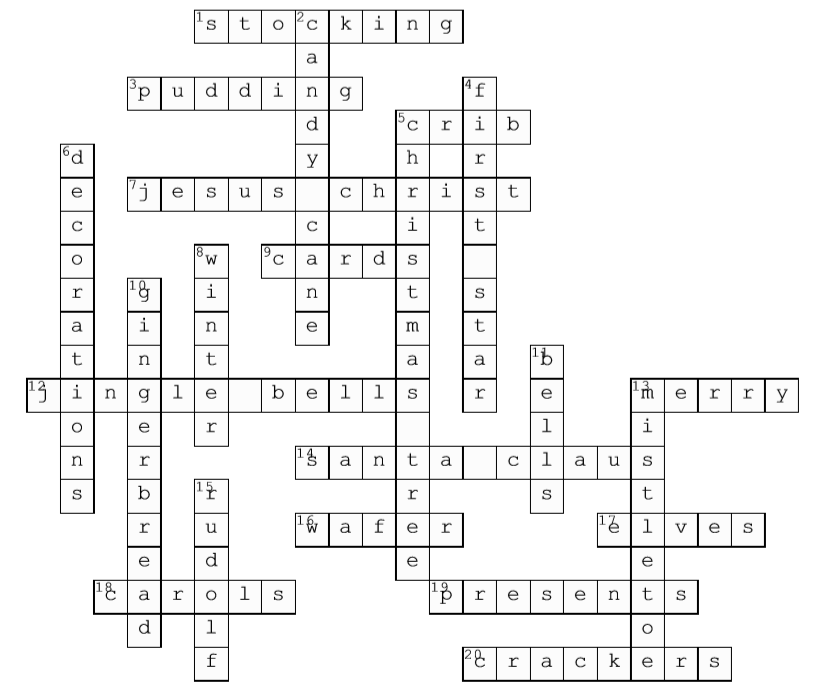 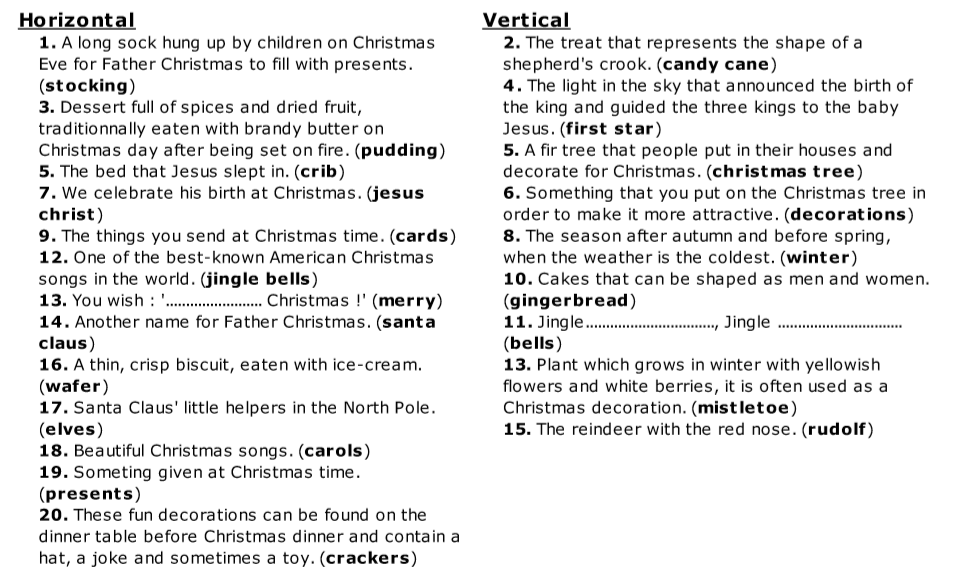 